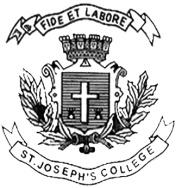 ST. JOSEPH’S COLLEGE (AUTONOMOUS), BANGALORE-27B.A VISUAL COMMUNICATION-IV SEMESTEREND SEMESTER EXAMINATION: JULY 2022VC 4119: Documentary Film StudiesTime - 2 ½ hrs		    					Max Marks - 70This paper contains one printed page and two partsExplain any FIVE questions in not more than 100 words each (5x5=25)Explain in brief: NewsreelsDefine kinoks. Who coined this term? Name the manifesto in which this term was used. Who first coined the term “documentary''? What event motivated this coinage? Ethics in documentaryVoice of God commentaryAgit trains    II.      Explain any THREE in not more than 500 words each (15x3=45)With close reference to Nanook of the North (1922) explain ethnographic cinema.Grierson claimed that documentary was “the creative treatment of actuality.” Explain with references to films made and produced during the British Documentary movement.With reference to Triumph of the Will (1935) and Night and Fog (1956) explain how propaganda can both be disseminated and countered through cinemaWhat are the different types of documentary films? Define any three types with examples from Indian and international documentaries of your choice.Write a short note on any two films of Anand Patwardhan                                                                                                          VC 4119_22_A